 АДМИНИСТРАЦИЯ 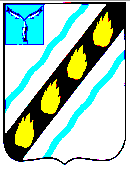 СОВЕТСКОГО МУНИЦИПАЛЬНОГО РАЙОНА  САРАТОВСКОЙ ОБЛАСТИ ПО С Т А Н О В Л Е Н И Е  от _21.12.2015_№__999__ р.п. Степное Об утверждении  муниципальной программы «Развитие физической культуры и спорта в Советском муниципальном районе на 2016-2018 годы»   целях  создания условий для развития физической культуры и спорта  на  территории  Советского  муниципального  района,  укрепления здоровья населения путем развития инфраструктуры спорта, популяризации массового  и  профессионального  спорта  и  приобщения  различных  слоев населения  к  регулярным  занятиям  физической  культурой  и  спортом,  в  соответствии    с    Федеральным  законом  от  04.12.2007  №  329  -  ФЗ  «О физической  культуре  и  спорте  в  Российской  Федерации»  и  Законом Саратовской области от 30.07.2008 № 220 – ЗСО «О физической культуре и спорте»,  руководствуясь  Уставом  Советского  муниципального  района, администрация Советского муниципального района  ПОСТАНОВЛЯЕТ:   Утвердить  муниципальную  программу  «Развитие  физической культуры и спорта в Советском муниципальном районе на 2016-2018 годы» (прилагается).  Настоящее постановление вступает в силу со дня его официального опубликования в установленном порядке. Глава администрации  Советского муниципального района                                        С.В. Пименов Иванова Е.В. 5-37-71  Приложение  постановлению администрации Советского муниципального района от ____________ №____ МУНИЦИПАЛЬНАЯ  ПРОГРАММА «Развитие физической культуры и спорта   Советском муниципальном районе на 2016-2018 годы» Содержание  Ресурсное обеспечение программы  стр. 8-9 4. Организация  управления стр. 9 реализацией программы и контроль над ходом ее выполнения   Система  показателей  и 	стр. 11 индикаторов 	эффективности реализации программы  Паспорт муниципальной программы  «Развитие физической культуры и спорта  Советском муниципальном районе на 2016-2018 годы»Наименование  Программы Основание для разработки Программы Муниципальный заказчик Программы Разработчик Программы  Цели и задачи Программы   Важнейшие целевые индикаторы  Сроки реализации Программы    муниципальная  Программа  «Развитие  физической культуры и спорта в Советском муниципальном районе на 2016-2018 годы» (далее – Программа)  Федеральный закон от 4 декабря 2007 года № 329 ФЗ «О  физической  культуре  и  спорте  в  Российской Федерации»;  Закон Саратовской области от 30 июля 2008 года № 220 – ЗСО «О физической культуре и спорте»    администрация  Советского  муниципального  района Саратовской области.  отдел по молодежной политике, физкультуре и спорту  социальным  вопросам  администрации  Советского муниципального района.   создание  условий  для  развития  физической культуры  и  спорта  на  территории  Советского муниципального  района,  укрепление  здоровья населения  путем  развития  инфраструктуры  спорта, популяризации массового и профессионального спорта (включая  спорт  высших  достижений)  и  приобщения различных  слоев  общества  к  регулярным  занятиям физической культурой и спортом;  улучшение состояния здоровья населения района показателей физической подготовленности;  повышение  уровня  подготовленности спортсменов  на  территории Советского муниципального района.   важнейшим результатом реализации Программы станет  увеличение  численности  населения, занимающегося  физической  культурой  и  спортом  и ведущего здоровый образ жизни.  реализация мероприятий настоящей Программы позволит  существенным  образом  повысить  интерес населения к занятиям физической культурой и спортом, удовлетворить его потребность в физической нагрузке, разработать  и  внедрить  новые  технологии физкультурно-оздоровительной и спортивной работы.  с 2016 года по 2018 год   координирующим  органом  по  реализации мероприятий  Программы  является  отдел  по молодежной  политике,  физкультуре  и  спорту  и социальным  вопросам  администрации  Советского муниципального района.   Характеристика проблемы и обоснование необходимости ее решения программно-целевым методом   развитии  физической  культуры  и  спорта  в  Советском муниципальном  районе  в  настоящее  время  существует  ряд  проблем, требующих неотложного решения, а именно недостаточная обеспеченность материальной базой для повышения  уровня физической культуры и спорта  муниципальном образовании.Важнейшим  результатом  реализации  Программы  станет  увеличение численности населения, занимающегося физической культурой и спортом и ведущего здоровый образ жизни. Реализация  мероприятий  настоящей  Программы  позволит существенным образом повысить интерес населения к занятиям физической культурой  и  спортом,  удовлетворить  его  потребность  в  физической нагрузке,  разработать  и  внедрить  новые  технологии  физкультурно- оздоровительной и спортивной работы. Внедрение  новых  форм  организации  физкультурно-оздоровительной работы с детьми, подростками и взрослым населением позволит увеличить численность населения, занимающегося физической культурой и спортом. Социально  ориентированная  физкультурно-спортивная  работа  среди учащихся  и  юных  спортсменов,  направленная  на  профилактику асоциального  поведения,  позволит  предотвратить  процессы  вовлечения молодежи в преступную деятельность. Основой для разработки Программы являются результаты, достигнутые   сфере  развития  физической  культуры  и  спорта  на  территории Степновского муниципального образования. Достигнута  положительная  динамика  в  росте  численности  детей  и подростков,  занимающихся  в  спортивных  школах,  а  также  в  росте численности взрослого населения, занимающегося физической культурой и спортом. Сформирована  система  проведения  на  территории  Степновского муниципального  образования  соревнований  и  физкультурно-массовых мероприятий.  Достигнута  значительная  положительная  динамика  в представительстве спортсменов Степновского муниципального образования  составе сборных команд района, области и России, а также в их участии в международных и всероссийских соревнованиях.  Основные цели и задачи Программы, сроки и этапы реализации Основополагающими  задачами  органов  местного  самоуправления являются:   укрепление здоровья населения, обеспечение условий для развития физической культуры и спорта на территории Советского муниципального района;   популяризация массового и профессионального спорта и приобщение различных слоев общества к регулярным занятиям физической культурой и спортом.  Создание  основы  для  сохранения  и  улучшения  физического  и духовного  здоровья  граждан  в  значительной  степени  способствует достижению  указанной  цели.  В  то  же  время  существенным  фактором, определяющим  состояние  здоровья  населения,  является  поддержание оптимальной  физической  активности  в  течение  всей  жизни  каждого гражданина.  Можно  выделить  следующие  основные  преимущества программного метода:  комплексный подход к решению проблемы;  распределение  полномочий  и  ответственности  между  лицами, осуществляющими деятельность в области развития физической культуры и спорта;   эффективное  планирование  и  мониторинг  результатов  реализации Программы. Настоящая Программа предполагает системно-комплексный подход к развитию  физической  культуры  и  спорта  на  территории  Советского муниципального района.  Цели Программы:  создание условий для развития физической культуры и спорта на территории Советского муниципального района;    укрепление  здоровья  населения  путем  развития  инфраструктуры спорта, популяризации массового и профессионального спорта (включая спорт  высших достижений)  и приобщения  различных  слоев  общества  к регулярным занятиям физической культурой и спортом;   улучшение  состояния  здоровья  населения  Советского муниципального района и показателей физической подготовленности. Программа  предусматривает  последовательное  решение  комплекса организационно-кадровых, правовых, экономических и социальных задач, а именно:   совершенствование  информационного  обеспечения  населения  по вопросам физической культуры и спорта; -повышение  интереса  различных  категорий  населения  к  занятиям физической культурой и спортом посредством:  обеспечение доступности занятий физической культурой и спортом для различных категорий граждан, в том числе  пенсионеров и инвалидов;  организация пропаганды физической культуры и спорта, включающей  себя  распространение  социальной  рекламы,  продвижение  ценностей физической  культуры  и  здорового  образа  жизни,  информирование населения о проводимых соревнованиях.  Ресурсное обеспечение программы Перечень  мероприятий  реализации  Программы  (Приложение    к настоящей  Программе)  с  указанием  мероприятий  Программы,  сроков исполнения,  объемов  финансирования,  ответственных  за  исполнение  и ожидаемых результатов.  Общий  объем  средств,  необходимый  для  реализации  Программы составит 1482 тыс. рублей (прогнозно), в том числе  	в 	2016 	году – 	446 тыс. рублей (прогнозно); из них: - средства местного бюджета Советского муниципального района – 155 тыс. рублей;  другие источники  (спонсорские средства прогнозно) –	291 тыс. рублей    2017 году – 494 	тыс. рублей (прогнозно);  из них: - средства местного бюджета Советского муниципального района – 165 тыс. рублей;  другие источники (спонсорские средства прогнозно) –	329 тыс. рублей;  2018 году – 542 тыс. рублей (прогнозно);  из них: - средства местного бюджета Советского муниципального района – 175 тыс. рублей;  другие источники (спонсорские средства прогнозно) –	367 тыс. рублей; Из  средства  местного  бюджета  Советского  муниципального  района финансирование  осуществляется  в  пределах  утвержденного  бюджета  на очередной  финансовый  год  по  соответствующим  отраслям  бюджетной сферы. Объем финансирования Программы из местного бюджета Советского муниципального района подлежит ежегодному уточнению.  Организация управления реализацией программы и контроль над ходом ее выполнения Отдел  по  молодежной  политике,  физической  культуре  и  спорту  и социальным вопросам администрации Советского муниципального района осуществляет организацию, координацию работ по реализации Программы, вносит в установленном порядке предложения по уточнению мероприятий Программы с учетом складывающейся социально-экономической ситуации. Совместно  с  исполнителями  основных  разделов  ежегодно  осуществляет подготовку  и  предоставление  финансового  отчета  о  ходе  реализации Программы и эффективности использования финансовых средств в Совет Депутатов Степновского муниципального образования для утверждения. Контроль  над  реализацией  Программы  осуществляется  в  порядке, установленном  законодательством  РФ  и  нормативно-правовыми  актами органов местного самоуправления Советского муниципального района.  Система (перечень) программных мероприятий Основные  программные  мероприятия  указаны  в  приложении  к постановлению  Программы  и  связаны  с  развитием  массового  спорта,  а именно:   с  развитием  физической  культуры  и  спорта  по  месту  жительства граждан (в кварталах жилых домов);  с организацией пропаганды физической культуры и спорта;  с  осуществлением  мониторинга  оценки  населением  проводимых мероприятий  по  развитию  инфраструктуры  для  занятий  физической культурой и спортом и динамики численности граждан, систематически занимающихся физической культурой и спортом;   с возможностью адаптации мероприятий Программы к потребностям граждан и, при необходимости, их корректировки.  Ожидаемые конечные результаты реализации Программы Реализация  Программы  позволит  провести  необходимую информационно-образовательную  работу  по  формированию привлекательности  имиджа  здорового  образа  жизни  среди  населения,  в частности  среди  детей, подростков  и молодежи, что,  в  конечном  счете, повлияет на экономическое и нравственное оздоровление общества. Таким  образом,  выделение  и  рациональное  целевое  использование средства  местного  бюджета  Советского  муниципального  района  на развитие  физической  культуры  и  спорта  в  объеме,  предусмотренном Программой, позволит спортивным организациям образования увеличить численность занимающихся физической культурой и спортом в Советском муниципальном районе. Важнейшим  результатом  реализации  Программы  станет  увеличение численности населения, занимающегося физической культурой и спортом и ведущего здоровый образ жизни.   Система показателей и индикаторов эффективности реализации Программы п/п № Основные показатели 2016 г. 2017 г. 2018 г. 4. Финансирование отрасли из бюджета района (спортивные мероприятия) 155 170 185 Верно: Руководитель аппарата                                                                                            О.Л. Дябина  Приложение к муниципальной программе   «Развитие физической культуры и спорта в Советском муниципальном районе на 2016-2018 годы» от ____________№______                                                                                                                Перечень мероприятий по развитие физической культуры и спорта на территории Советского муниципального района на 2016-2018 годы Всего  	Объѐм финансирования № Наименование по годам, тыс. руб. Источники Срок (тыс. руб.) Ответственный за выполнение 1. 2. 3. 4. 5. 6. 7. 8. 9. Раздел 1. Массовые спортивные праздники, посвященные знаменательным датам средства местного 	Отдел по молодежной политике, Спортивный бюджета 18 физкультуре и спорту и социальным посвященный Дню района 2016-2018 тренеры МБУ ДО-ДЮСШ р.п. Степное (по согласованию), молодежи другие источники средства местного 18 5 6 7 преподаватели учебных заведений района (по согласованию) Отдел по молодежной политике, Спортивный бюджета муниципального физкультуре и спорту и социальным 3. праздник, района 2016-2018 посвященный Дню вопросам администрации СМР, тренеры МБУ ДО-ДЮСШ 18 5 6 7 преподаватели учебных заведений района (по согласованию) посвященный Дню муниципального вопросам администрации СМР, 4. поселка и Дню работников нефтяной района 2016-2018 тренеры МБУ ДО-ДЮСШ р.п. Степное (по согласованию),  газовойдругие источники 33 10 11 12 преподаватели учебных заведений промышленности района (по согласованию) Итого по разделу 1 87 25 29 33 Раздел 2. Соревнования по видам спорта на Первенство района Волейбол Первенство района муниципального вопросам администрации СМР, 1. среди сельских команд района 2016-2018 тренеры МБУ ДО-ДЮСШ р.п. Степное (по согласованию), другие источники 18 5 6 7 преподаватели учебных заведений района (по согласованию) Первенство района 	средства местного 	Отдел по молодежной политике,  	по волейболу среди бюджета 	физкультуре и спорту и социальным муниципального 18 5 6 7 р.п. Степное (по согласованию) Первенство района муниципального вопросам администрации СМР, 3. среди женских команд района 2016-2018 тренеры МБУ ДО-ДЮСШ р.п. Степное (по согласованию), другие источники 18 5 6 7 преподаватели учебных заведений района (по согласованию) Настольный теннис средства местного 	Отдел по молодежной политике, муниципального 5 6 7 вопросам администрации СМР, 1. Первенство района района 2016-2018 тренеры МБУ ДО-ДЮСШ р.п. Степное (по согласованию), другие источники преподаватели учебных заведений района (по согласованию) Шашки другие источники 12 3 4 5 преподаватели учебных заведений района (по согласованию) № Наименование Всего  Объѐм финансирования Источники Срок (тыс. руб.) по годам, тыс. руб. Ответственный за выполнение п/п мероприятий финансирования исполнения (прогнозно) (прогнозно) 2016  2017  2018 мероприятия 1. 2. 3. 4. 5. 6. 7. 8. 9. Шахматы 1. Первенство района района 2016-2018 12 тренеры МБУ ДО-ДЮСШ р.п. Степное (по согласованию), другие источники 3 4 5 преподаватели учебных заведений района (по согласованию) Футбол, мини-футбол 1. Первенство района по мини-футболу муниципального района 2016-2018 вопросам администрации СМР, тренеры МБУ ДО-ДЮСШ р.п. Степное (по согласованию), 16 17 18 района (по согласованию) 2. Первенство района по футболу муниципального района 2016-2018 вопросам администрации СМР, тренеры МБУ ДО-ДЮСШ р.п. Степное (по согласованию), другие источники 18 5 6 7 преподаватели учебных заведений района (по согласованию) Кубок района по района вопросам администрации СМР, другие источники 18 5 6 7 преподаватели учебных заведений района (по согласованию) средства местного Отдел по молодежной политике, 4. детских дворовых команд на кубок района 2016-2018 тренеры МБУ ДО-ДЮСШ р.п. Степное (по согласованию), Губернатора другие источники средства местного бюджета 21 6 7 8 преподаватели учебных заведений района (по согласованию) Отдел по молодежной политике, физкультуре и спорту и социальным Районный турнир по муниципального района вопросам администрации СМР, 5. футболу «Кожаный мяч» 2016-2018 тренеры МБУ ДО-ДЮСШ р.п. Степное (по согласованию), другие источники 24 7 8 9 преподаватели учебных заведений района (по согласованию) турнир по футболу района вопросам администрации СМР, 15 4 5 6 преподаватели учебных заведений района (по согласованию) Лыжные гонки другие источники 33 10 11 12 преподаватели учебных заведений района (по согласованию) Баскетбол другие источники 18 5 6 7 преподаватели учебных заведений района (по согласованию) Первенство района муниципального физкультуре и спорту и социальным вопросам администрации СМР, другие источники 18 5 6 7 преподаватели учебных заведений района (по согласованию) № Наименование Всего  Объѐм финансирования Источники Срок (тыс. руб.) по годам, тыс. руб. Ответственный за выполнение п/п мероприятий финансирования исполнения (прогнозно) (прогнозно) 2016  2017  2018 мероприятия 1. 2. 3. 4. 5. 6. 7. 8. 9. Спартакиада муниципальных Спартакиада средства местного бюджета Отдел по молодежной политике, района другие источники 18 5 6 7 р.п. Степное (по согласованию) Спартакиада 	средства местного 	Отдел по молодежной политике, муниципальных 	бюджета 	180 	60 	60 	60 	физкультуре и спорту и социальным 2. образований Советского муниципального муниципального района 2016-2018 вопросам администрации СМР, тренеры МБУ ДО-ДЮСШ района другие источники р.п. Степное (по согласованию) Итого по разделу 2 510 154  170  186 Раздел 3. Участие в областных спортивных мероприятиях Участие районных 	средства местного 	Отдел по молодежной политике, команд в бюджета муниципального 33 10 11 12 физкультуре и спорту и социальным 1. лыжным гонкам на призы Губернатора 2016-2018 тренеры МБУ ДО-ДЮСШ р.п. Степное (по согласованию), 2. областных соревнованиях среди учащихся школ района 2016-2018 тренеры МБУ ДО-ДЮСШ р.п. Степное (по согласованию), «Президентские состязания» средства местного бюджета 5 6 7 района (по согласованию) Отдел по молодежной политике, физкультуре и спорту и социальным Областной муниципального района вопросам администрации СМР, 3. зональный турнир юных футболистов 2016-2018 тренеры МБУ ДО-ДЮСШ 33 10 11 12 преподаватели учебных заведений района (по согласованию) Финал областного муниципального физкультуре и спорту и социальным вопросам администрации СМР, 4. турнира юных футболистов  района 2016-2018 тренеры МБУ ДО-ДЮСШ 48 15 16 17 преподаватели учебных заведений района (по согласованию) Областной средства местного бюджета Отдел по молодежной политике, зональный турнир по муниципального физкультуре и спорту и социальным 5. дворовых команд на 2016-2018 тренеры МБУ ДО-ДЮСШ Саратовской области 33 10 11 12 преподаватели учебных заведений района (по согласованию) Финал турнира по муниципального физкультуре и спорту и социальным 6. дворовых команд на Кубок Губернатора 2016-2018 тренеры МБУ ДО-ДЮСШ р.п. Степное (по согласованию), возраста другие источники средства местного бюджета муниципального 33 10 11 12 преподаватели учебных заведений района (по согласованию) Отдел по молодежной политике, физкультуре и спорту и социальным вопросам администрации СМР, Областная района администрации поселений (по 8. Спартакиада трудящихся 2016-2018 согласованию), клубы физической культуры предприятий и организаций 5 6 7 предприятий и организаций и хозяйств района (по согласованию) № Наименование Всего Объѐм финансирования Источники Срок (тыс. руб.) по годам, тыс. руб. Ответственный за выполнение п/п мероприятий финансирования исполнения (прогнозно) (прогнозно) 2016  2017  2018 мероприятия 10. Спартакиада ветеранов труда и района 2016-2018 администрации поселений (по согласованию), клубы физической спорта другие источники	 культуры предприятий и организаций 33 10 11 12 (по согласованию), руководители предприятий и организаций и хозяйств района (по согласованию) Участие районной 	средства местного 	Отдел по молодежной политике, команды в бюджета 48 физкультуре и спорту и социальным Итого по разделу 3 366 110  122  134 Раздел 4. Спортивно-массовые мероприятия  ГБУ «СОФСЦ «Урожай» и министерства молодежной политики спорта и туризма Саратовской области средства местного 	Отдел по молодежной политике, Участие в областных муниципального 10 11 12 вопросам администрации СМР, 1. спартакиадах  ГБУ «СОФСЦ района 2016-2018 управление образования, тренеры МБУ ДО-ДЮСШ преподаватели учебных заведений района (по согласованию) средства местного 	Отдел по молодежной политике, бюджета 	48 	15 	16 	17 	физкультуре и спорту и социальным Участие в 	муниципального 	вопросам администрации СМР, 2. первенствах  ГБУ «СОФСЦ района 2016-2018 управление образования, тренеры МБУ ДО-ДЮСШ преподаватели учебных заведений района (по согласованию) 3. министерства молодежной политики, спорта и 2016-2018 МБУ ДО-ДЮСШ р.п. Степное (по согласованию), другие источники преподаватели учебных заведений туризма Саратовской области района (по согласованию) Участие в зональных 	средства местного  финальных	бюджета 18 	5 	6 	7 	Отдел по молодежной политике,  	соревнованиях в муниципального 	физкультуре и спорту и социальным областной Спартакиаде района 2016-2018 вопросам администрации СМР,  администрации поселений  служащих Итого по разделу 4 147 45 49 53 Раздел 5. Спортивно-массовая работа в организациях и предприятиях, в ДЮСШ р.п. Степное, и в муниципальных образованиях Проведение 	средства местного 	Отдел по молодежной политике, физкультуре и спорту и социальным массовых бюджета муниципального 18 5 6 7 вопросам администрации СМР, 1. праздников, 2016-2018 согласованию), клубы физической посвященных 	культуры предприятий и организаций датам предприятий и организаций и хозяйств района (по согласованию) № Наименование Всего  Объѐм финансирования Источники Срок (тыс. руб.) по годам, тыс. руб. Ответственный за выполнение п/п мероприятий финансирования исполнения (прогнозно) (прогнозно) 2016  2017  2018 мероприятия Участие ДЮСШ в 	бюджета 	2016-2018другие источники	 Итого по разделу 5 111 33 37 41 Раздел 6. Социальная реклама, баннеры муниципального бюджета муниципального 2016-2018 33 10 11 12 1. социальной рекламы направленной на физкультуре и спорту и социальным вопросам администрации СМР занятиям физической привлечение к другие источники культурой и спортом  Итого по разделу 6 33 10 11 12 Раздел 7. Спортивная база, спортинвентарь средства местного бюджета 1. Текущий ремонт спортивных залов муниципального района 2016-2018 Управление образования другие источники 72 21 24 27 средства местного Текущий ремонт 	бюджета другие источники 90 28 30 32 средства местного Отдел по молодежной политике, физкультуре и спорту и социальным Приобретение бюджета муниципального вопросам администрации СМР, 20 22 24 предприятий и организаций и хозяйств района (по согласованию) Итого по разделу 6 228 69 76 83 Верно: Руководитель аппарата                                                                                                                           О.Л. Дябина Паспорт программы стр. 4-6 1.  Характеристика  проблемы  и обоснование  необходимости  ее решения  программно-целевым методом стр. 7 2.  Основные  цели  и  задачи программы,  сроки  и  этапы реализации стр. 7-8 5. Система (перечень) программных мероприятий стр. 9-10 6.  Прогноз  ожидаемых  результатов реализации программы стр. 10  Исполнитель (исполнители) Программы, ответственный исполнитель (координатор)  - администрация Советского муниципального района. Объемы и источники финансирования Программы -  общая  потребность  в  затратах  на  реализацию Программы составит  1482 тыс. рублей (прогнозно), в том числе  в 2016 году – 446 тыс. рублей (прогнозно); из  них:  -  средства  местного  бюджета  Советского муниципального района – 155 тыс. рублей; - другие источники  (спонсорские средства прогнозно) – 291 тыс. рублей; в 2017 году – 494 тыс. рублей (прогнозно);  из  них:  -  средства  местного  бюджета  Советского муниципального района – 165 тыс. рублей; - другие источники (спонсорские средства прогнозно) – 329тыс. рублей; в 2018 году – 542 тыс. рублей (прогнозно);  из  них:  -  средства  местного  бюджета  Советского муниципального района – 175 тыс. рублей; - другие источники (спонсорские средства прогнозно) – 367 тыс. рублей; - объем финансирования уточняется ежегодно. Ожидаемые результаты реализации Программы  -  ежегодное  увеличение  в  Советском муниципальном  районе  показателя  численности населения,  занимающегося  физической  культурой  и спортом; -  ежегодное  увеличение  в  Советском муниципальном  районе  показателя  численности населения,  участвующего  в  районных  и  областных физкультурно-оздоровительных мероприятиях; - ежегодное увеличение численности спортсменов массовых разрядов; -  сформируется  система  мониторинга  уровня физической  подготовленности  и  физического состояния  здоровья  различных  категорий  и  групп населения. Система организации контроля за исполнением  Программы  -  реализация  конкретных  мероприятий  Программы представляет  собой  скоординированные  по  срокам  и направлениям  действия  исполнителей,  ведущие  к достижению намеченных целей; -  ежегодно  производится  уточнение  мероприятий  по реализации Программы на очередной календарный год; 1. занимающихся в спортивных школах Численность детей и подростков, 550 560 570 2. Численность населения, занимающегося физкультурой и спортом 4180 4190 4200 3. Подготовка спортсменов        разрядников из числа,          занимающихся в секциях        коллективов физкультуры и     ДЮСШ 260 265 270 п/п            мероприятий            финансирования       исполнения      (прогнозно) (прогнозно) мероприятия 2016  2017  2018 1. праздник, посвященный Дню победы муниципального района                 2016-2018 другие источники                                           5 6 7 вопросам администрации СМР, тренеры МБУ ДО-ДЮСШ р.п. Степное (по согласованию), преподаватели учебных заведений района (по согласованию) 2. Спортивный праздник, средства местного бюджета муниципального Отдел по молодежной политике, физкультуре и спорту и социальным вопросам администрации СМР, физкультурника          другие источники р.п. Степное (по согласованию), Спортивный праздник, средства местного бюджета Отдел по молодежной политике, физкультуре и спорту и социальным средства местного бюджета Отдел по молодежной политике, физкультуре и спорту и социальным производственных                 района производственных                 района 2016-2018 вопросам администрации СМР, вопросам администрации СМР, вопросам администрации СМР, команд                 другие источники команд                 другие источники команд                 другие источники тренеры МБУ ДО-ДЮСШ средства местного бюджета Отдел по молодежной политике, физкультуре и спорту и социальным бюджета                                               18 физкультуре и спорту и социальным средства местного бюджета муниципального средства местного бюджета муниципального Отдел по молодежной политике, физкультуре и спорту и социальным Отдел по молодежной политике, физкультуре и спорту и социальным Отдел по молодежной политике, физкультуре и спорту и социальным 1.         Первенство района 1.         Первенство района района                 2016-2018 района                 2016-2018 вопросам администрации СМР, тренеры МБУ ДО-ДЮСШ р.п. Степное (по согласованию), средства местного бюджета муниципального Отдел по молодежной политике, физкультуре и спорту и социальным вопросам администрации СМР, средства местного бюджета Отдел по молодежной политике, физкультуре и спорту и социальным другие источники                                        51 преподаватели учебных заведений средства местного бюджета Отдел по молодежной политике, физкультуре и спорту и социальным средства местного бюджета муниципального Отдел по молодежной политике, физкультуре и спорту и социальным 3.                  футболу 2016-2018 тренеры МБУ ДО-ДЮСШ р.п. Степное (по согласованию), Районный турнир по футболу среди бюджета муниципального физкультуре и спорту и социальным вопросам администрации СМР, средства местного бюджета средства местного бюджета Отдел по молодежной политике, Традиционный            муниципального Традиционный            муниципального физкультуре и спорту и социальным физкультуре и спорту и социальным физкультуре и спорту и социальным 6.                   памяти  6.                   памяти  2016-2018 2016-2018 тренеры МБУ ДО-ДЮСШ Ю.В. Попова             другие источники Ю.В. Попова             другие источники р.п. Степное (по согласованию), р.п. Степное (по согласованию), р.п. Степное (по согласованию), средства местного бюджета муниципального средства местного бюджета муниципального Отдел по молодежной политике, физкультуре и спорту и социальным Отдел по молодежной политике, физкультуре и спорту и социальным Отдел по молодежной политике, физкультуре и спорту и социальным 1.         Первенство района 1.         Первенство района района                 2016-2018 района                 2016-2018 вопросам администрации СМР, тренеры МБУ ДО-ДЮСШ р.п. Степное (по согласованию), средства местного бюджета муниципального средства местного бюджета муниципального Отдел по молодежной политике, физкультуре и спорту и социальным Отдел по молодежной политике, физкультуре и спорту и социальным Отдел по молодежной политике, физкультуре и спорту и социальным 1.         Первенство района 1.         Первенство района района                 2016-2018 района                 2016-2018 вопросам администрации СМР, тренеры МБУ ДО-ДЮСШ р.п. Степное (по согласованию), средства местного бюджета Отдел по молодежной политике, 2.              по уличному баскетболу района 2016-2018 тренеры МБУ ДО-ДЮСШ р.п. Степное (по согласованию), служащих                муниципального служащих                муниципального физкультуре и спорту и социальным физкультуре и спорту и социальным физкультуре и спорту и социальным 1.               Советского                      района 1.               Советского                      района 2016-2018 2016-2018 вопросам администрации СМР, тренеры МБУ ДО-ДЮСШ муниципального муниципального соревнованиях по                 района вопросам администрации СМР, Саратовской области «Лыжня России» другие источники преподаватели учебных заведений района (по согласованию) Участие районной команды в зональных и средства местного бюджета муниципального Отдел по молодежной политике, физкультуре и спорту и социальным вопросам администрации СМР, другие источники                                        18 преподаватели учебных заведений «Кожаный мяч»          другие источники р.п. Степное (по согласованию), средства местного бюджета Отдел по молодежной политике, «Кожаный мяч»          другие источники р.п. Степное (по согласованию), футболу среди                    района вопросам администрации СМР, Кубок Губернатора        другие источники р.п. Степное (по согласованию), средства местного бюджета Отдел по молодежной политике, футболу среди                    района вопросам администрации СМР, Саратовской области другие источники другие источники другие источники 33 10 11 12 преподаватели учебных заведений района (по согласованию) преподаватели учебных заведений района (по согласованию) преподаватели учебных заведений района (по согласованию) Областная Спартакиада средства местного бюджета муниципального средства местного бюджета муниципального средства местного бюджета муниципального Отдел по молодежной политике, физкультуре и спорту и социальным вопросам администрации СМР, Отдел по молодежной политике, физкультуре и спорту и социальным вопросам администрации СМР, Отдел по молодежной политике, физкультуре и спорту и социальным вопросам администрации СМР, 7.                молодѐжи допризывного 7.                молодѐжи допризывного 7.                молодѐжи допризывного района 2016-2018 2016-2018 2016-2018 2016-2018 2016-2018 2016-2018 тренеры МБУ ДО-ДЮСШ р.п. Степное (по согласованию), другие источники                                        18 (по согласованию), руководители 1. 2. 3. 4. 5. 6. 7. 8. 9. 9. Областной легкоатлетический кросс «Олимпийский день бега» средства местного бюджета муниципального района 2016-2018 Отдел по молодежной политике, физкультуре и спорту и социальным вопросам администрации СМР, тренеры МБУ ДО-ДЮСШ р.п. Степное (по согласованию), преподаватели учебных заведений района (по согласованию) другие источники 18 5 6 7 Областная средства местного бюджета муниципального Отдел по молодежной политике, физкультуре и спорту и социальным вопросам администрации СМР, 11. областных соревнованиях по баскетболу «КЭС-БАСКЕТ» муниципального района                 2016-2018 другие источники                                           15 16 17 вопросам администрации СМР, тренеры МБУ ДО-ДЮСШ р.п. Степное (по согласованию), преподаватели учебных заведений района (по согласованию) 12. Участие районной команды в зональных и областных соревнованиях по уличному баскетболу «Оранжевый мяч» средства местного бюджета муниципального района                 2016-2018 другие источники                                        18 5 6 7 Отдел по молодежной политике, физкультуре и спорту и социальным вопросам администрации СМР, тренеры МБУ ДО-ДЮСШ р.п. Степное (по согласованию), преподаватели учебных заведений района (по согласованию) бюджета                                               33 физкультуре и спорту и социальным «Урожай»               другие источники р.п. Степное (по согласованию), «Урожай»               другие источники р.п. Степное (по согласованию), Участие в               средства местного Участие в               средства местного Участие в               средства местного Участие в               средства местного Участие в               средства местного Участие в               средства местного Участие в               средства местного Отдел по молодежной политике, Отдел по молодежной политике, Отдел по молодежной политике, первенствах,                    бюджета первенствах,                    бюджета первенствах,                    бюджета первенствах,                    бюджета первенствах,                    бюджета первенствах,                    бюджета физкультуре и спорту и социальным физкультуре и спорту и социальным физкультуре и спорту и социальным физкультуре и спорту и социальным физкультуре и спорту и социальным физкультуре и спорту и социальным физкультуре и спорту и социальным соревнованиях и           муниципального соревнованиях и           муниципального соревнованиях и           муниципального соревнованиях и           муниципального 48 15 16 17 17 17 17 вопросам администрации СМР, спартакиадах                     района спартакиадах                     района спартакиадах                     района спартакиадах                     района спартакиадах                     района спартакиадах                     района спартакиадах                     района спартакиадах                     района управление образования, тренеры управление образования, тренеры управление образования, тренеры управление образования, тренеры управление образования, тренеры муниципальных          другие источники (по согласованию) спортивных                      района администрации поселений (по знаменательным          другие источники (по согласованию), руководители 1. 2. 3. 4. 5. 6. 7. 8. 9. 2. Участие предприятий и организаций района в ремонте спортивной базы муниципальных образований средства местного бюджета муниципального района другие источники 2016-2018 93 28 31 34 Предприятия и организации района  (по согласованию) средства местного 3.                областных соревнованиях муниципального района Управление образования Размещение на территории средства местного образования                      района Отдел по молодежной политике, 2.           спортивного зала ДЮСШ муниципального района 2016-2018 Управление образования спортивного                     района спортивного                     района спортивного                     района спортивного                     района спортивного                     района администрации поселений (по 3.               инвентаря и спортивной формы 3.               инвентаря и спортивной формы 3.               инвентаря и спортивной формы 2016-2018 согласованию), клубы физической культуры предприятий и организаций согласованию), клубы физической культуры предприятий и организаций согласованию), клубы физической культуры предприятий и организаций согласованию), клубы физической культуры предприятий и организаций согласованию), клубы физической культуры предприятий и организаций другие источники                                        66 другие источники                                        66 другие источники                                        66 (по согласованию), руководители (по согласованию), руководители (по согласованию), руководители Итого по программе, в т.ч. 1482 446  494  542 Средства местного бюджета муниципального района 495 155  165  175 Другие источники 987 291  329  367 